โครงการ………………………………………………………………………………1. ชื่อบุคคล/หน่วยปฏิบัติที่รับผิดชอบ    	(ใส่ชื่อครูเจ้าของงาน/เรื่อง คณะทำงาน/เจ้าหน้าที่)2. ลักษณะโครงการ  โครงการ ตาม พ.ร.บ.งบประมาณ  โครงการ ตามภาระงานปกติ  โครงการ ตามนโยบาย สอศ.  โครงการ พิเศษ  (ไมใช้ งบประมาณ สอศ.)3. ความสอดคล้อง/เชื่อมโยง/ภายใต้ ยุทธศาสตร์ นโยบาย จุดเน้นและมาตรการความสอดคล้องกับยุทธศาสตร์ สำนักงานคณะกรรมการการอาชีวศึกษา  ยกระดับคุณภาพผู้เรียน			  เพิ่มปริมาณผู้เรียนสายอาชีพ  เพิ่มประสิทธิภาพบริหารจัดการ		  ส่งเสริมการมีส่วนร่วมทุกภาคส่วน	สอดคล้องกับมาตรฐานและประกันคุณภาพภายในสถานศึกษา (สอศ.)	         มาตรฐานที่ 1 ตัวบ่งชี้ที่.............. 	  มาตรฐานที่ 3 ตัวบ่งชี้ที่..............         มาตรฐานที่ 2 ตัวบ่งชี้ที่..............		  มาตรฐานที่ 4 ตัวบ่งชี้ที่..............4. สภาพปัญหาปัจจุบัน/หลักการและเหตุผล5. วัตถุประสงค์6. เป้าหมายและตัวชี้วัดความสำเร็จ6.1 เชิงปริมาณ6.2 เชิงคุณภาพ7. ปฏิทินปฏิบัติงาน	7.1 ระยะเวลา ..........................ถึง...............................	7.2 สถานที่.................................................................8. งบประมาณ / ทรัพยากร และแหล่งที่มา 	จากงบประมาณ เป็นเงิน......................................บาท*  ขอถัวเฉลี่ยค่าใช้จ่ายเท่าที่จำเป็น 9. ผลที่คาดว่าจะได้รับ10. การติดตามและประเมินผลโครงการ ลงชื่อ..............................................  ผู้เสนอโครงการ (เจ้าของโครงการ)                                                  (                                   ) ลงชื่อ..............................................  ผู้เห็นชอบโครงการ (หน.งาน/หน.แผนก)                                                     (                                     )    ลงชื่อ..............................................  ผู้เห็นชอบโครงการ (รองผอ.)                                                     (                                     )   ลงชื่อ..............................................  ผู้อนุมัติโครงการ                                                             (นายอรัญ  สิงห์คำ)			          ผู้อำนวยการวิทยาลัยเกษตรและเทคโนโลยีศรีสะเกษเดือนกิจกรรมพ.ศ. 2563พ.ศ. 2563พ.ศ. 2563พ.ศ. 2564พ.ศ. 2564พ.ศ. 2564พ.ศ. 2564พ.ศ. 2564พ.ศ. 2564พ.ศ. 2564พ.ศ. 2564พ.ศ. 2564เดือนกิจกรรมตค.พย.ธค.มค.กพ.มีค.เมย.พค.มิย.กค.สค.กย.1.เสนอโครงการเพื่อขออนุมัติ2. แต่งตั้งคณะกรรมการ3.ประชุมคณะกรรมการเพื่อวางแผนงาน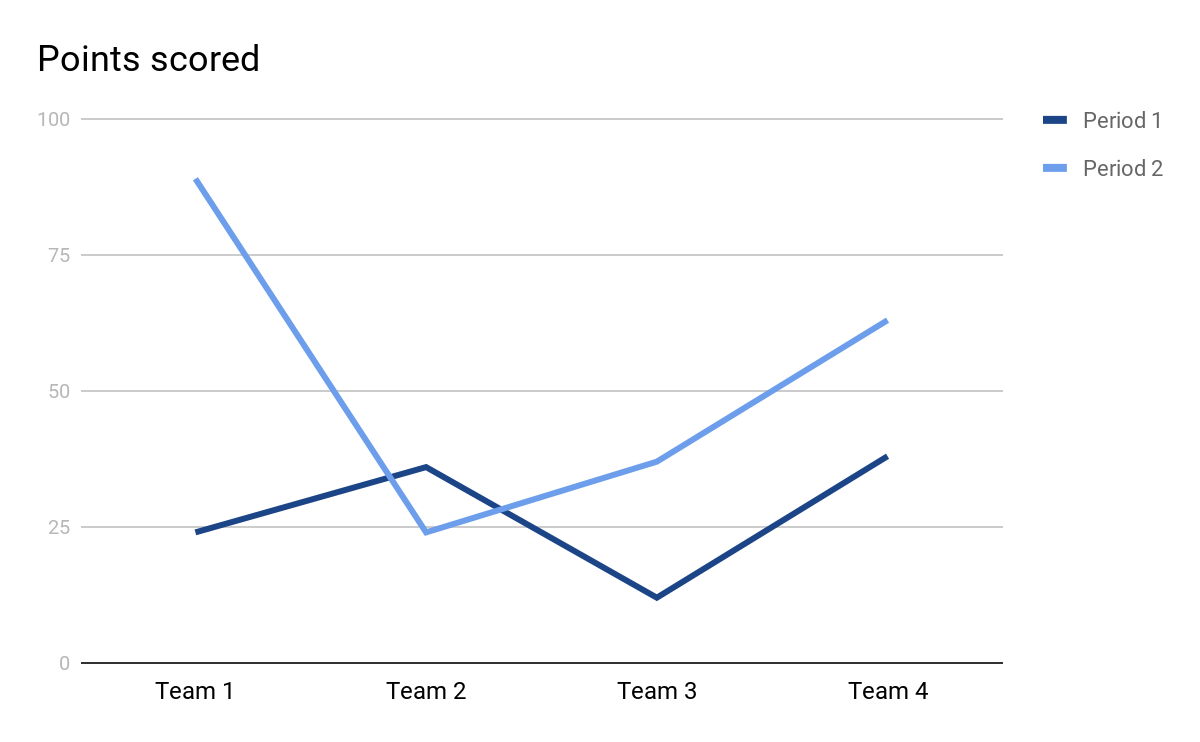 4. จัดเตรียมวัสดุอุปกรณ์5. ดำเนินงานตามแผนงาน6. สรุปและรายงานผลการดำเนินงานรายการจำนวนราคา/หน่วยรวมเงิน(บาท)รวมทั้งสิ้น